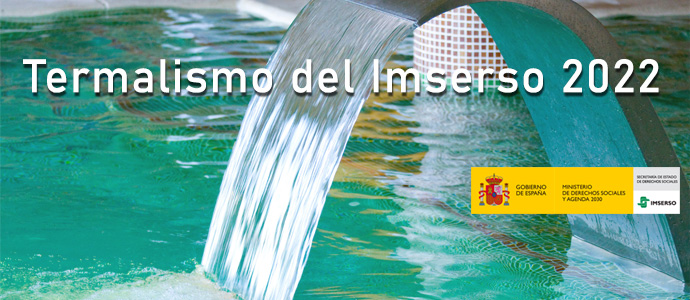 Termalismo Social IMSERSO 2022 Quendas convocadas:As quendas poderán ter unha duración de 12 días (once pernoctacións) ou de 10 días (nove pernoctacións) cada unha. Realizaranse en réxime de pensión completa e comprenderán desde as doce horas do día de chegada ata as doce horas do día de salida.O Programa desenvolverase entre os meses de febreiro a decembro de 2022.Prezos:Os presos oscilan entre  291,03€ e 487,27€ en función do número de días, mes e balneario. ServizosAloxamento e manutención en réxime de pensión completa e en habitacións dobres de uso compartido.Tratamentos termais que comprenderán: recoñecemento médico ao ingresar no balneario; o tratamento termal que, en cada caso, prescriba o médico do balneario; o seguimento médico do tratamento.Actividades de lecer e tempo libre ofertadas gratuítamente polo balneario.Póliza colectiva de seguro turístico.Lugar de presentaciónServizos Sociais do Concello.Prazo de presentaciónPara as quendas dos meses de febreiro a agosto, ambos inclusive: ata o día 31 de decembro de 2021.Para as quendas dos meses de setembro a decembro: ata o día 15 de maio de 2022.Inclusión na Lista de Espera de prazas, para cubrir as prazas que vaian quedando vacantes por renuncias ou outras circunstancias:Para as quendas dos meses de febreiro a agosto, ambos inclusive: ata o día 14 de maio de 2022.Para as quendas dos meses de setembro a decembro: ata o día 30 de outubro de 2022.